AGENDA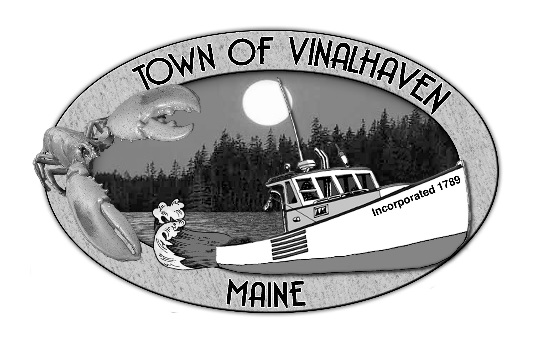 Wednesday, December 18th, 20194:30 PMVinalhaven Town OfficeRoll CallOld Business Broadband RFP ResponsesNew Business Selectmen’s Goals – WorkshopAdjourn 